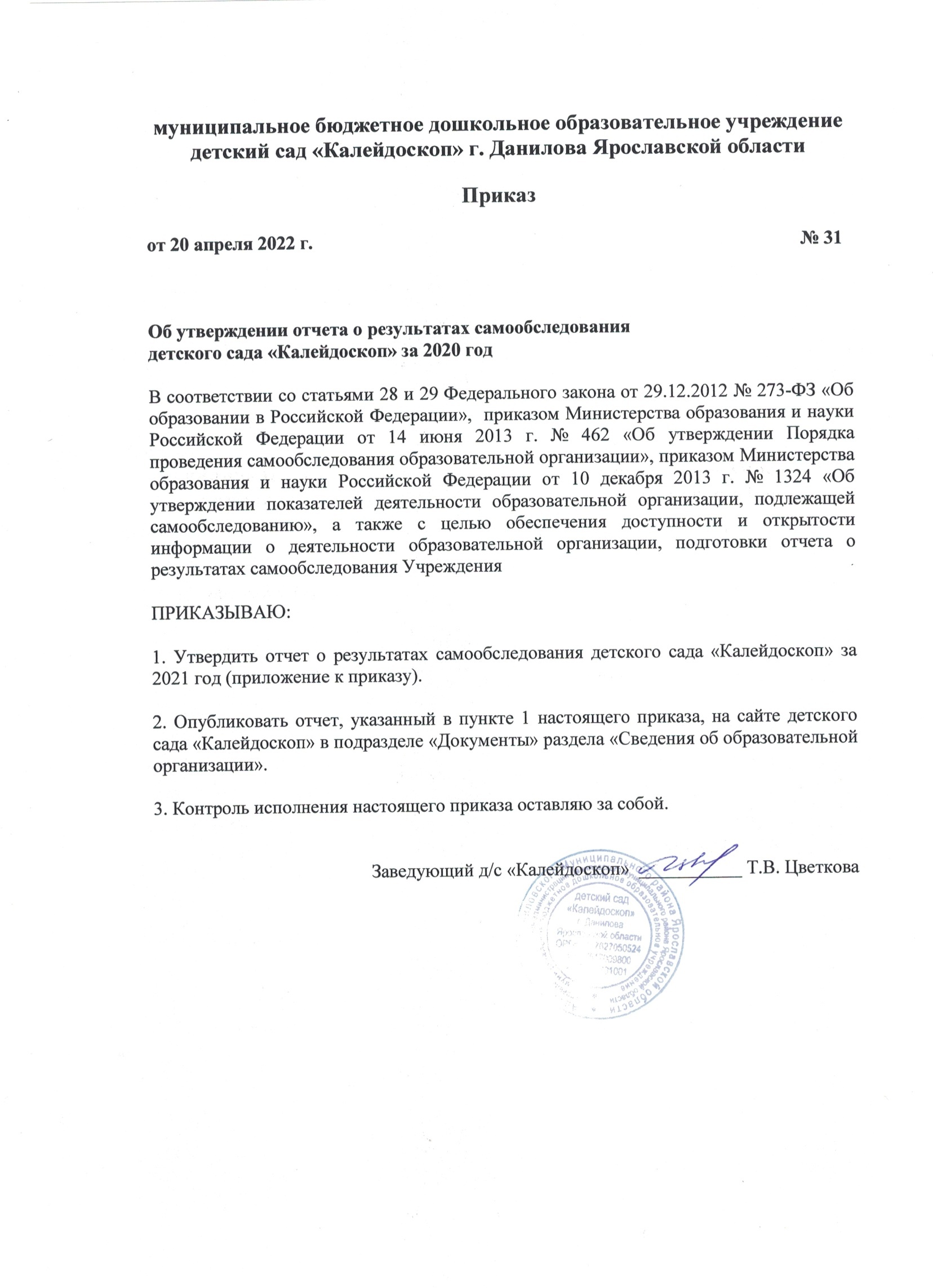 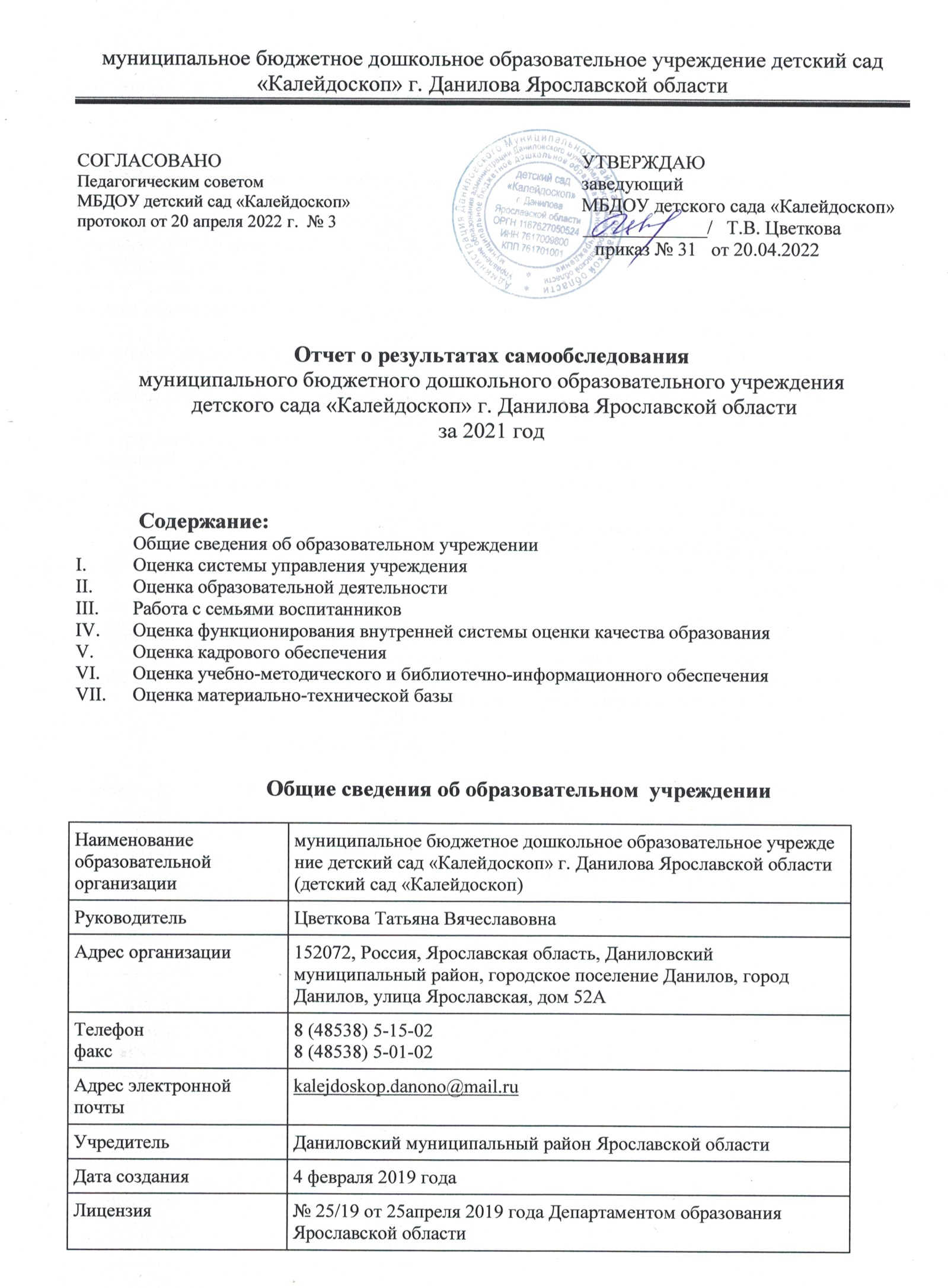 Отчет о результатах самообследования
муниципального бюджетного дошкольного образовательного учреждения детского сада «Калейдоскоп» г. Данилова Ярославской области  за 2021 год Содержание:Общие сведения об образовательном учрежденииОценка системы управления учрежденияОценка образовательной деятельностиРабота с семьями воспитанниковОценка функционирования внутренней системы оценки качества образованияОценка кадрового обеспеченияОценка учебно-методического и библиотечно-информационного обеспеченияОценка материально-технической базыОбщие сведения об образовательном  учрежденииМуниципальное бюджетное дошкольное образовательное учреждение детский сад «Калейдоскоп» г. Данилова Ярославской области (далее – Детский сад) расположено в жилом районе города вдали от производящих предприятий и торговых мест. Здание Детского сада построено по типовому проекту. Проектная наполняемость на 240 мест. Общая площадь здания 4353 кв. м, из них площадь помещений, используемых непосредственно для нужд образовательного процесса, 4353 кв. м.   На территории расположены  12 прогулочных площадок, физкультурная площадка. Участки отделены друг от друга зелёными насаждениями, оснащены оборудованием. На территории имеется хозяйственная зона, своя котельная.   Рядом с Детским садом находится социально значимый объект муниципальное бюджетное общеобразовательное учреждение Горушинская начальная школа-детский сад.Цель деятельности Детского сада – осуществление образовательной деятельности по реализации образовательных программ дошкольного образования.Предметом деятельности Детского сада является формирование общей культуры, развитие физических, интеллектуальных, нравственных, эстетических и личностных качеств, формирование предпосылок учебной деятельности, сохранение и укрепление здоровья воспитанников.Режим работы групп:группы функционируют в следующем режиме:3 группы полного дня (10,5-часового пребывания), часы работы – с 07.30 до 18.00;7 групп полного дня (12-часового пребывания), часы работы – 07.00 до 19.00;1 круглосуточная группа, часы работы – с 18.00 до 07.30Режим работы детского сада:детский сад работает по пятидневной рабочей неделе, выходные дни – суббота, воскресенье, нерабочие праздничные дни, установленные законодательством Российской Федерации.Вывод: Детский сад «Калейдоскоп» зарегистрирован и функционирует в соответствии с нормативными документами в сфере образования Российской Федерации.Оценка системы управления учрежденияУправление Детским садом осуществляется в соответствии с действующим законодательством и уставом Детского сада. Управление Детским садом строится на принципах единоначалия и коллегиальности.Коллегиальными органами управления являются: управляющий совет, педагогический совет, общее собрание трудового коллектива, родительский совет.Единоличным исполнительным органом является руководитель – заведующий.Органы управления, действующие в Детском садуВывод: Структура и система управления соответствуют специфике деятельности Детского сада. По итогам 2021 года система управления Детского сада оценивается как эффективная, позволяющая учесть мнение работников и всех участников образовательных отношений. МБДОУ детский сад «Калейдоскоп»  зарегистрировано и функционирует в соответствии с нормативными документами в сфере образования. Структура и механизм управления дошкольным учреждением определяет его стабильное функционирование. Управление Детским садом осуществляется на основе сочетания принципов единоначалия и коллегиальности на аналитическом уровне.Оценка образовательной деятельностиОбразовательная деятельность в Детском саду организована в соответствии с Федеральным законом от 29.12.2012 № 273-ФЗ «Об образовании в Российской Федерации», ФГОС дошкольного образования. С 01.01.2021 Детский сад функционирует в соответствии с требованиями СП 2.4.3648-20 «Санитарно-эпидемиологические требования к организациям воспитания и обучения, отдыха и оздоровления детей и молодежи», а с 01.03.2021 — дополнительно с требованиями СанПиН 1.2.3685-21 «Гигиенические нормативы и требования к обеспечению безопасности и (или) безвредности для человека факторов среды обитания». Образовательная деятельность ведется на основании утвержденной основной общеобразовательной программы дошкольного образования, которая составлена в соответствии с ФГОС дошкольного образования с учетом примерной образовательной программы дошкольного образования.Детский сад посещают 173 воспитанника в возрасте от 1 до 8 лет. В Детском саду сформировано 10 групп общеразвивающей направленности. Из них:первая группа раннего возраста (1-2 года) – 1 группа («Малыши»);вторая группа раннего возраста (2-3 года) – 1 группа («Весельчаки»);младшая группа (3-4 года) – 3 группы («Почемучки», «Любознайки», «Знатоки»);средняя группа (4-5 лет) – 2 группы («Фантазёры», «Умники»);старшая группа (5-6 лет) – 2 группы («Мечтатели», «Буквоежки»);разновозрастная группа (5-7 лет) – 1 группа (Эрудиты).В целях обеспечения качественного воспитательно-образовательного процесса осуществлялось сопровождение родителей: консультации, рекомендации в использовании литературы, техническая поддержка.Образовательная деятельность с детьми строится с учётом индивидуальных особенностей детей и их способностей. Выявление и развитие способностей воспитанников осуществляется в любых формах образовательного процесса. Мониторинг образовательного процесса помогает – отслеживание результатов освоения общеобразовательной программы – обеспечивается педагогической диагностикой (наблюдение за активностью детей в спонтанной и специально организованной деятельностью). Мониторинг детского развития проводится на основе оценки развития интегративных качеств ребёнка психологической диагностикой.Результаты педагогического анализа показывают преобладание детей с высоким и средним уровнями развития при прогрессирующей динамике на конец учебного года, что говорит о результативности образовательной деятельности в детском саду.В Детском саду разработан алгоритм планирования образовательной деятельности. Старшим воспитателем совместно с воспитателями для каждой возрастной группы в рамках Учебного плана, Режима образовательной деятельности разработано и ежегодно обновляется комплексно-тематическое планирование.Для качественной организации родителями привычного режима для детей педагогами Детского сада проводились консультации, оказывалась методическая помощь и по возможности техническая. Воспитательная работаС 01.09.2021 Детский сад реализует рабочую программу воспитания и календарный план воспитательной работы, которые являются частью основной образовательной программы дошкольного образования.Чтобы выбрать стратегию воспитательной работы, в 2021 году проводился анализ состава семей воспитанников.Характеристика семей по составуВоспитательная работа строится с учетом индивидуальных особенностей детей, с использованием разнообразных форм и методов, в тесной взаимосвязи воспитателей, специалистов и родителей. Детям из неполных семей уделяется большее внимание в первые месяцы после зачисления в Детский сад.Дополнительное образованиеДополнительные образовательные услуги для детей, реализуемые в ДОУ      В условиях дополнительного образования дети могут развивать свой творческий потенциал, навыки адаптации к современному обществу и получают возможность полноценной организации свободного времени.     При включении дополнительных услуг в режим работы детского сада были учтены  возрастные и индивидуальные особенности детей, норма  числа занятий в течение дня и их длительность. Охват    дополнительными услугами составил около 75  детей в возрасте от 3  до 8 лет.       Данная система оказания дополнительных образовательных услуг функционирует в Детском саду в течение 2 лет. Это позволяет констатировать положительные результаты взаимодействия всех участников образовательного процесса.Вывод: все нормативные локальные акты в части содержания, организации образовательного процесса в Детском саду имеются в наличии.   В 2020–2021 учебном году в Детском саду организованы дополнительные образовательные услуги  по социально-педагогической,  физкультурно-спортивной, естественнонаучной  направленности.    Введена в работу и реализуется программа воспитания. III. Оценка содержания и качества подготовки обучающихсяДеятельность Детского сада направлена на обеспечение непрерывного, всестороннего и своевременного развития ребенка. Организация образовательной деятельности строится на педагогически обоснованном выборе программ (в соответствии с лицензией), обеспечивающих получение образования, соответствующего ФГОС ДО.   В основу воспитательно-образовательного процесса Детского сада в 2021 году были положены основная общеобразовательная программа дошкольного образования, самостоятельно разработанная в соответствии с федеральным государственным образовательным стандартом дошкольного образования и с учетом примерной образовательной программы дошкольного образования.  В ходе реализации образовательной деятельности используются информационные технологии, современные педагогические технологии, создана комплексная система планирования образовательной деятельности с учетом направленности реализуемой общеобразовательной программы, возрастных и индивидуальных особенностей воспитанников, которая позволяет поддерживать качество подготовки воспитанников к школе.В дошкольном образовательном учреждении сформирована и функционирует психолого-педагогическая служба, ППк.На   логопедическом пункте Детского сада ведётся логопедическое сопровождение речевого развития   25 воспитанников старшего дошкольного возраста.  Планируется с 1 сентября 2022г. открытие группы компенсирующего вида для детей, имеющие ограниченные возможности здоровья с тяжёлым нарушение речи (ОВЗ).Участие воспитанников в конкурсах различного уровня в 2021 годуВывод: образовательный процесс в Детском саду организован в соответствии с требованиями, предъявляемыми ФГОС ДО, и направлен на сохранение и укрепление здоровья воспитанников.     Общая картина оценки индивидуального развития позволила выделить детей, которые нуждаются в особом внимании педагога и в отношении которых необходимо скорректировать, изменить способы взаимодействия, составить индивидуальные образовательные маршруты.IV. Оценка организации воспитательно-образовательного процессаВ основе образовательного процесса в Детском саду лежит взаимодействие педагогических работников, администрации и родителей. Основными участниками образовательного процесса являются дети, родители, педагоги.Основные формы организации образовательного процесса:совместная деятельность педагогического работника и воспитанников в рамках организованной образовательной деятельности по освоению основной общеобразовательной программы;самостоятельная деятельность воспитанников под наблюдением педагогического работника.Основная общеобразовательная программа дошкольного учреждения определяет содержание и организацию образовательного процесса для детей дошкольного возраста и направлена на формирование общей культуры, развитие физических, интеллектуальных и личностных качеств, обеспечивающих социальную успешность, сохранение и укрепление здоровья детей дошкольного возраста. Организация воспитательно-образовательного процесса осуществляется на основании режима дня, сетки занятий, которые не превышают норм предельно допустимых нагрузок, соответствуют требованиям СанПиН и организуются педагогами Детского сада на основании перспективного и календарно-тематического планирования.Занятия в рамках образовательной деятельности ведутся по подгруппам. Продолжительность занятий соответствует СанПиН 1.2.3685-21 и составляет в группах с детьми:от 1 до 2 лет — до 6-8 минут;от 2 до 3 лет — до 10 минут;от 3 до 4 лет — до 15 минут;от 4 до 5 лет — до 20 минут;от 5 до 6 лет — до 25 минут;от 6 до 7 лет — до 30 минут.Между занятиями в рамках образовательной деятельности предусмотрены перерывы продолжительностью не менее 10 минут.Основной формой занятия является игра. Образовательная деятельность с детьми строится с учетом индивидуальных особенностей детей и их способностей. Выявление и развитие способностей воспитанников осуществляется в любых формах образовательного процесса.Чтобы не допустить распространения коронавирусной инфекции, администрация Детского сада в 2021 году продолжила соблюдать ограничительные и профилактические меры в соответствии с СП 3.1/2.4.3598-20:ежедневный усиленный фильтр воспитанников и работников — термометрию с помощью бесконтактных термометров и опрос на наличие признаков инфекционных заболеваний. Лица с признаками инфекционных заболеваний изолируются, а Детский сад уведомляет территориальный орган Роспотребнадзора;еженедельная генеральная уборка с применением дезинфицирующих средств, разведенных в концентрациях по вирусному режиму;ежедневная влажная уборка с обработкой всех контактных поверхностей, игрушек и оборудования дезинфицирующими средствами;дезинфекция посуды, столовых приборов после каждого использования;использование бактерицидных установок в групповых комнатах;частое проветривание групповых комнат в отсутствие воспитанников;проведение всех занятий в помещениях групповой ячейки или на открытом воздухе отдельно от других групп;требование о заключении врача об отсутствии медицинских противопоказаний для пребывания в Детском саду ребенка, который переболел или контактировал с больным COVID-19.В течение года проводилась систематическая работа, направленная на сохранение и укрепление физического, психического и эмоционального здоровья детей, по профилактике нарушений осанки и плоскостопия у детей. Педагоги     Детского сада ежегодно при организации образовательного процесса учитывают уровень здоровья детей и строят образовательную деятельность с учетом здоровья и индивидуальных особенностей детей.В физическом развитии дошкольников основными задачами для Детского сада являются охрана и укрепление физического, психического здоровья детей, в том числе их эмоционального благополучия.  Одним из основных направлений физкультурно-оздоровительной работы является создание оптимальных условий для двигательной активности детей, формирование у них необходимых двигательных умений и навыков, а также воспитание положительного отношения к здоровому образу жизни. В групповых помещениях созданы физкультурно-оздоровительные уголки. Функционирует спортивная площадка для организации двигательной активности на прогулке. Результаты мониторинга физического развития детей выявили положительную динамику физического развития. Деятельность дошкольного учреждения строится с позиции охраны жизни, сохранения и укрепления здоровья детей.Анализ посещаемости за  2020 год Анализ посещаемости за  2021 год Вывод: воспитательно-образовательный процесс в Детском саду строится с учетом требований санитарно-гигиенического режима в дошкольных учреждениях. Выполнение детьми программы осуществляется на хорошем уровне.   В Детском саду систематически организуются и проводятся различные тематические мероприятия.  Содержание воспитательно-образовательной работы соответствует требованиям социального заказа (родителей), обеспечивает развитие детей за счет использования общеобразовательной программы. Организация педагогического процесса отмечается гибкостью, ориентированностью на возрастные и индивидуальные особенности детей, что позволяет осуществить личностно-ориентированный подход к детям.V. Оценка качества кадрового обеспеченияДетский сад укомплектован педагогами на 100 процентов согласно штатному расписанию. Всего работают 25 педагогов:старший воспитатель – 1;музыкальный руководитель – 2 (1 внешний совместитель);педагог-психолог – 1 (1 внешний совместитель);учитель-логопед – 1;инструктор по физической культуре – 1;воспитатель – 19 (2 внешних совместителя). Общее количество воспитателей/педагогов в ДОО по должностямВозраст воспитателей/специалистов ДОУ, летДанные о возрасте предоставили 25 воспитателей/педагогов ДОУ из 25  Педагогов в возрасте от 40 – 44 лет составляет 5ч./20%  Педагогов в возрасте от 50 – 44 лет составляет 5ч./20%Характеристика воспитателей/специалистов по образованию Педагогов   с высшим  образованием – 12ч. /48%Характеристика воспитателей/специалистов по квалификационной категорииПедагогов  по первой квалификационной категории – 12ч. /48%За 2021 год прошли аттестацию и получили:высшую квалификационную категорию – 1 воспитатель;первую квалификационную категорию – 1 воспитатель;первую квалификационную категорию – 1 инструктор по физической культуре   Характеристика педагогов по стажу работыХарактеристика педагогов по повышению профессионального уровня (КПК)За 2021 год прошли курсы повышения квалификации 10 педагоговВывод: в Детском саду созданы кадровые условия, обеспечивающие качественную реализацию общеобразовательной программы. В учреждении созданы условия для непрерывного профессионального развития педагогических работников через систему методических мероприятий в Детском саду.  VI. Оценка учебно-методического и библиотечно-информационного обеспеченияВ детском саду библиотека является составной частью методической службы. Библиотечный фонд располагается в методическом кабинете, группах детского сада. Библиотечный фонд представлен методической литературой по всем образовательным областям основной общеобразовательной программы, детской художественной литературой, периодическими изданиями, а также другими информационными ресурсами на различных электронных носителях. В каждой возрастной группе имеется банк необходимых учебно-методических пособий, рекомендованных для планирования воспитательно-образовательной работы в соответствии с обязательной частью ООП. В 2021 году Детский сад пополнил учебно-методический комплект по образовательной программе «Теремок» для детей раннего возраста, художественной литературой для детей раннего возраста.Оборудование и оснащение методического кабинета достаточно для реализации образовательных программ. В методическом кабинете созданы условия для возможности организации совместной деятельности педагогов.    Вывод: В детском саду учебно-методическое и информационное обеспечение достаточное для организации образовательной деятельности и эффективной реализации образовательных программ.Оценка материально-технической базыВ Детском саду сформирована материально-техническая база для реализации образовательных программ, жизнеобеспечения и развития детей.  В Детском саду оборудованы помещения:При создании развивающей предметно-пространственной среды воспитатели учитывают возрастные, индивидуальные особенности детей своей группы. Оборудованы групповые комнаты, включающие игровую, познавательную, обеденную зоны. Проведены конкурсы по развитию развивающей предметно-пространственной среды в группах и участков Детского сада: «Центр познавательно-исследовательской деятельности в ДОУ», «А у нас на участке».На территории  Детского  сада  построен автогородок, проведено лицензирование медицинского кабинета, приобретено и установлено оборудование на спортивной площадке.   Закуплено оборудование и инвентарь в спортивный зал, группы пополнены игрушками, художественной литературой. Оценка функционирования внутренней системы оценки качества образованияСистема качества дошкольного образования в Детском саду рассматривается как система контроля внутри ДОУ, которая включает в себя интегративные качества:качество методической работы;качество воспитательно-образовательного процесса;качество взаимодействия с родителями;качество работы с педагогическими кадрами;качество развивающей предметно-пространственной среды.С целью повышения эффективности учебно-воспитательной деятельности применяется педагогический мониторинг, который дает качественную и своевременную информацию, необходимую для принятия управленческих решений.В Детском саду  утверждено положение о внутренней системе оценки качества образования. Мониторинг качества образовательной деятельности в 2021 году показал хорошую работу педагогического коллектива по всем показателям даже с учетом некоторых организационных сбоев, вызванных применением дистанционных технологий.В 2021году Детский сад прошёл мониторинг качества дошкольного образования (МКДО)Примечание: базовый уровень качества от 3 до 5 баллов. 3-й уровень (базовый уровень – 3 балла). 4-й уровень (хороший уровень – 4 балла).  Выводы:Проведённый анализ позволил произвести комплексную оценку качества дошкольного образования в Детском саду  и зафиксировать базовый уровень качества дошкольного образования. С целью преодоления зон риска и решения проблемных точек результаты мониторинга качества дошкольного образования, несомненно, являются ориентиром в развитии   системы дошкольного образования в Детском саду.  В 2021 году проводилась независимая оценка качества условий осуществления образовательной деятельности.Рейтинг по результатам сбора, обобщения и анализа информации о качестве условий оказания услуг организациями, осуществляющими образовательную деятельность на территории Ярославской области –  6 (94,46 балла).  (ПРОТОКОЛ №414)Статистическая частьРезультаты анализа показателей деятельности учрежденияДанные приведены по состоянию на 01.01.2021 г.СОГЛАСОВАНОПедагогическим советомМБДОУ детский сад «Калейдоскоп»протокол от 20 апреля 2022 г.  № 3
                                              УТВЕРЖДАЮ                                              заведующий                                              МБДОУ детского сада «Калейдоскоп»                                   _____________/   Т.В. Цветкова
                                 приказ № 31   от 20.04.2022Наименование образовательной
организациимуниципальное бюджетное дошкольное образовательное учреждение детский сад «Калейдоскоп» г. Данилова Ярославской области (детский сад «Калейдоскоп)РуководительЦветкова Татьяна ВячеславовнаАдрес организации152072, Россия, Ярославская область, Даниловский муниципальный район, городское поселение Данилов, город Данилов, улица Ярославская, дом 52АТелефонфакс8 (48538) 5-15-028 (48538) 5-01-02Адрес электронной почтыkalejdoskop.danono@mail.ruУчредительДаниловский муниципальный район Ярославской областиДата создания4 февраля 2019 годаЛицензия№ 25/19 от 25апреля 2019 года Департаментом образования Ярославской областиНаименование органаФункцииЗаведующийКонтролирует работу и обеспечивает эффективное взаимодействие структурных подразделений учреждения, утверждает штатное расписание, отчетные документы учреждения, осуществляет общее руководство Детским садомУправляющий советРассматривает вопросы:развития образовательного учреждения;финансово-хозяйственной  деятельности;материально-технического обеспеченияПедагогический советОсуществляет текущее руководство образовательной деятельностью Детского сада, в том числе рассматривает вопросы:развития образовательных услуг;регламентации образовательных отношений;разработки образовательных программ;выбора учебников, учебных пособий, средств обучения и воспитания;материально-технического обеспечения образовательного процесса;аттестации, повышении квалификации педагогических работников;координации деятельности методических объединенийОбщее собрание трудового коллективаРеализует право работников участвовать в управлении образовательным учреждением, в том числе:участвовать в разработке и принятии коллективного договора, Правил трудового распорядка, изменений и дополнений к ним;принимать локальные акты, которые регламентируют деятельность образовательного учреждения и связаны с правами и обязанностями работников;разрешать конфликтные ситуации между работниками и администрацией образовательного учреждения;вносить предложения по корректировке плана мероприятий учреждения, совершенствованию его работы и развитию материальной базыРодительский советрассмотрение и разработка предложений по совершенствованию локальных нормативных актов учреждения, затрагивающие права и законные интересы обучающихся и родителей (законных представителей) несовершеннолетних обучающихся;участие в разработке и обсуждении программы развития учреждения;участие в организации и проведении культурно-массовых мероприятий;выработка рекомендаций по созданию оптимальных условий для обучения и воспитания обучающихся в учреждении, в том числе по укреплению их здоровья и организации питанияУровни2019 - 2020 уч. г.2019 - 2020 уч. г.2019 - 2020 уч. г.2019 - 2020 уч. г.2019 - 2020 уч. г.2019 - 2020 уч. г.2019 - 2020 уч. г.2019 - 2020 уч. г.2019 - 2020 уч. г.2019 - 2020 уч. г.2019 - 2020 уч. г.2019 - 2020 уч. г.УровниНаправления овладения необходимыми навыками и умениями образовательного процессаНаправления овладения необходимыми навыками и умениями образовательного процессаНаправления овладения необходимыми навыками и умениями образовательного процессаНаправления овладения необходимыми навыками и умениями образовательного процессаНаправления овладения необходимыми навыками и умениями образовательного процессаНаправления овладения необходимыми навыками и умениями образовательного процессаНаправления овладения необходимыми навыками и умениями образовательного процессаНаправления овладения необходимыми навыками и умениями образовательного процессаНаправления овладения необходимыми навыками и умениями образовательного процессаНаправления овладения необходимыми навыками и умениями образовательного процессаНаправления овладения необходимыми навыками и умениями образовательного процессаНаправления овладения необходимыми навыками и умениями образовательного процессаУровниРечевое развитиеРечевое развитиеФизическое развитиеФизическое развитиеХудожественно-эстетическое развитиеХудожественно-эстетическое развитиеПознавательноеразвитиеПознавательноеразвитиеСоциально-коммуникативное развитиеСоциально-коммуникативное развитиеИтоговый результатИтоговый результатУровнин.г.%к.г.%н.г.%к.г.%н.г.%к.г.%н.г.%к.г.%н.г.%к.г.%н.г.%к.г.%Высокий 0054500000019Средний 528732455287528752874879Ниже среднего 401347104013401340134112Низкий 80160808080100Уровни2020 - 2021 уч. г.2020 - 2021 уч. г.2020 - 2021 уч. г.2020 - 2021 уч. г.2020 - 2021 уч. г.2020 - 2021 уч. г.2020 - 2021 уч. г.2020 - 2021 уч. г.2020 - 2021 уч. г.2020 - 2021 уч. г.2020 - 2021 уч. г.2020 - 2021 уч. г.УровниНаправления овладения необходимыми навыками и умениями образовательного процессаНаправления овладения необходимыми навыками и умениями образовательного процессаНаправления овладения необходимыми навыками и умениями образовательного процессаНаправления овладения необходимыми навыками и умениями образовательного процессаНаправления овладения необходимыми навыками и умениями образовательного процессаНаправления овладения необходимыми навыками и умениями образовательного процессаНаправления овладения необходимыми навыками и умениями образовательного процессаНаправления овладения необходимыми навыками и умениями образовательного процессаНаправления овладения необходимыми навыками и умениями образовательного процессаНаправления овладения необходимыми навыками и умениями образовательного процессаНаправления овладения необходимыми навыками и умениями образовательного процессаНаправления овладения необходимыми навыками и умениями образовательного процессаУровниРечевое развитиеРечевое развитиеФизическое развитиеФизическое развитиеХудожественно-эстетическое развитиеХудожественно-эстетическое развитиеПознавательноеразвитиеПознавательноеразвитиеСоциально-коммуникативное развитиеСоциально-коммуникативное развитиеИтоговый результатИтоговый результатУровнин.г.%к.г.%н.г.%к.г.%н.г.%к.г.%н.г.%к.г.%н.г.%к.г.%н.г.%к.г.%Высокий 13816633515431360851Средний 385151364947445151384745Ниже среднего 5110331461495332423Низкий 1010021313031№ п/пСостав семьиКоличество %№ п/пСостав семьиКоличество %№ п/пСостав семьиКоличество %Всего семей164100Полные 12878Неполные  3622Многодетные4226Оформлено опекунство42Образование   (292)Образование   (292)Образование   (292)Высшее 7927Среднее – специальное 16456Среднее 4917№Направленность/наименование программыНаправленность/наименование программыНаправленность/наименование программыФорма оказания услугиВсего группОхват групп ДОУФинансирование1Дополнительная общеобразовательная общеразвивающая программа социально-педагогической направленности "Музей "У Бабуси – Ягуси"Дополнительная общеобразовательная общеразвивающая программа социально-педагогической направленности "Музей "У Бабуси – Ягуси"Дополнительная общеобразовательная общеразвивающая программа социально-педагогической направленности "Музей "У Бабуси – Ягуси"В группе ДОУ110%На бюджетной основе2Дополнительная общеобразовательная общеразвивающая программа социально-педагогической направленности "Финансовая грамотность"Дополнительная общеобразовательная общеразвивающая программа социально-педагогической направленности "Финансовая грамотность"Дополнительная общеобразовательная общеразвивающая программа социально-педагогической направленности "Финансовая грамотность"В группе ДОУ110%На бюджетной основе3Дополнительная общеобразовательная общеразвивающая программа физкультурно-спортивной направленности "Шашки"Дополнительная общеобразовательная общеразвивающая программа физкультурно-спортивной направленности "Шашки"Дополнительная общеобразовательная общеразвивающая программа физкультурно-спортивной направленности "Шашки"В группе ДОУ110%На бюджетной основе4Дополнительная общеобразовательная общеразвивающая программа социально-педагогической направленности "Знатоки"Дополнительная общеобразовательная общеразвивающая программа социально-педагогической направленности "Знатоки"Дополнительная общеобразовательная общеразвивающая программа социально-педагогической направленности "Знатоки"В группе ДОУ110%На бюджетной основе5Дополнительная общеобразовательная общеразвивающая программа естественнонаучной направленности "Любознайки"Дополнительная общеобразовательная общеразвивающая программа естественнонаучной направленности "Любознайки"Дополнительная общеобразовательная общеразвивающая программа естественнонаучной направленности "Любознайки"В группе ДОУ110%На бюджетной основеНаименование конкурсаУровеньСроки проведенияУчастникиРезультат участияКонкурс детского творчества  «ГТО глазами детей» Региональный 01.04.2021—20.04.2021 Георгий Ш. Диплом 3 место  Фотовернисаж «Я дружу с велосипедом» (онлайн)Региональный 04.2021Георгий Ш.Сертификат участникаКонкурс рисунков «Золотой ключик»Всероссийский23.04.2021Светлицкий Р.Диплом 1 местоКонкурс рисунка  и декоративно – прикладного творчества «Безопасная дорогаВсероссийский30.042021Майкевич М.Диплом 2 местоКонкурс для детей и молодежи «Надежды России». Номинация изобразительное творчество. Конкурсная работа «Вечный огонь»Всероссийский15.05.2021Кокарева Ю.Диплом 1 местоКонкурс рисунков «Безопасность на воде»Всероссийский18.06.2021Пермяков А., Герасимова В., Майкевич М.Дипломы 1 место,1 место,2 местоКонкурс  рисунка идекоративно- прикладноготворчества «Мир цветов»Всероссийский02.07.2021Швецова Н., Демидова У., Герасимова В.Дипломы 1место,1место,1 местоКонкурс                  рисунка и   декоративно – прикладного творчества«Семейнаямастерская»Всероссийский09.07.2021Вахрушев  К., Терентьев Д., Щербаков  М.Дипломы 3 место,3место, 2 местоКонкурс «Пластилиновыечудеса»Всероссийский23.07.2021Светлицкий Р., Пермяков А., Оганесян Ю.Дипломы 2 место, 2место,1 место     Конкурс рисунков«Коробка с карандашами»Всероссийский30.07.2021Светлицкий Р., Герасимова В.Дипломы 2 место, 1 место  Конкурс «Чебурашка и его друзья»Всероссийский20.08.2021Герасимова В.Диплом 2 местоКонкурс                                                                  рисунка и декоративно – прикладноготворчества «Планета                    знаний»Всероссийский10.09.2021Щербаков М., Оганисян Ю.Дипломы 2 место, 2 местоКонкурс рисунка и декоративно –прикладного творчества «Мирпрофессий»Всероссийский01.10.2021Молоканов А.,Никифоров  И.Дипломы 2место, 2 местоКонкурс       рисунков«Удивительный мирживотных»Всероссийский08.10.2021Герасимова В.Диплом 1местоКонкурс«Мой папа - лучшевсех!»Всероссийский15.10.2021Щербаков М., Швецова  Н., Россиина У., Молоканов А.Дипломы2 место,1место,2 место,1 место Конкурс«Удивительный мирHand-made»Всероссийский22.10.2021Россиина У.,Копейкин     А.Дипломы 2 место, 2 местоТворческий онлайн конкурс ко Дню народного единства в номинации«Рисунок»Муниципальный12.11.2021Вахрушев К.Благодарствен ное письмоКонкурс рисунка  и поделок«Милая мама»Всероссийский25.11.2021Вахрушев  К., Оганисян Ю., Россиина У.,                                              Дунаев А., Никифоров И., Молоканов А., Терентьев Н., Швецова Н.Дипломы 1 место,2 место,1 место, 2 место,1 место,1 место,1 место,1 местоКонкурс детских рисунков, посвященному Дню народного единства «Сила России – нашнарод!»Всероссийский05.11.2021Светлицкий Р.Диплом 2 местоИнтернет – акция по профилактикедетского дорожно- транспортного травматизма«Жизнь без ДТП»               средивоспитанниковЯрославской обл.Межрегиональ ныйНоябрь2021Воспитанники группы«Мечтатели»СвидетельствоКонкурс           рисунков «Зимние узоры»Всероссийский27.12.2021Вахрушев К., Герасимова            В., Майкевич  М., Оганисян Ю.Диплом 1 место,1 место,2 место,1 местоКонкурс«Мастерская Деда Мороза»Всероссийский30.12.2021Денисюк М., Кокарева.Ю., Шв ецова  Н., Оганисян Ю.Дипломы 2  место,1 место,2 место, 1 местоКонкурс поделок «Символ года»ГородскойДекабрь2021Герасимова  В.,  Швецова Н.,  Кокарева Ю.СертификатыАкция «Письмо водителю»Региональный Региональный ресурсный центр ЯО по ПДДТТ12.12.2021Иван Р., Диана М.Сертификат участникаБлаготворительная акция «Добрые крышечки»Образовательная организацияс 15.09.2021 15 воспитанниковБлагодарственное письмоВикторина для детей дошкольного возраста «Здоровый и безопасный образ жизни»Международный05.02.2021Сигаев Д.Диплом 1-й степени«День защитника Отечества»Всероссийский06.03.202117 воспитанниковДиплом 1 местоОнлайн выставка «Какая красивая мама моя»Городской Март 2021Зеленкова С.Сертификат участникаОнлайн–выставка детского рисунка «Птичьи истории»Городской   2021Зеленкова С., Никитинский А., Градусова С., Смирнова М.Сертификаты участников«Путь к звездам»Всероссийский16.04.21Бильская М., Никитинский А.,  Сальникова В., Смирнова А.Дипломы 1 и 2 место«Золотой ключик»Всероссийский23.04.21 Зеленкова С., Никитинский А., Смирнова М.Дипломы 1 и 2 место«Безопасная дорога»Всероссийский30.04.21Градусова С., Зеленкова С., Соловьева Е.,   Никитинский А.Дипломы 1 место«Победный май»Всероссийский14.05.21Волков П., Смирнова М., Зеленкова С., Сигаев Д.,  Никитинский А.Дипломы 1 и 2 место«Детство–счастливая пора»Всероссийский04.06.21Гарусков Д., Окунев М., Панкратьева А.,  Румянцев А.,  Мельникова М., Градусова С.Дипломы 1 и 2 место«Моя Родина–Россия»Всероссийский11.06.21Моисеева Е.Диплом 1место«Безопасность на воде»Всероссийский18.06.21Рачков Е.Диплом 1место«Осторожно, огонь»Всероссийский25.06.21Машкин Т.Диплом 1место«Мир цветов»Всероссийский02.07.21Сальникова В.Диплом 1место«Чебурашка и его друзья»Всероссийский20.08.21Карапетян А., Волков П.Дипломы 1 и 2 место«Волшебный мир кино»Всероссийский27.08.21Смирнова А, Сигаев Д., Сальникова В.,  Румянцев А., Рачков Е., Никитинский А., Моисеева Е., Мельникова М., Гарусков Д., Бильская М.Дипломы 2 и 3 место«Осенние чудеса»Всероссийский17.09.21Машкин Т.Диплом 2 место«Мир профессий»Всероссийский01.10.21Румянцев А., Рачков Е., Окунев М.Дипломы 1 и 2 место«Удивительный мир животных»Всероссийский08.10.21Зеленкова С., Градусова С.Дипломы 1 и 2 место«Мой папа–лучше всех»Всероссийский15.10.21Волошин С., Волков П., Смирнова М.,  Зеленкова С.Дипломы 2 место«Удивительный мир Hand-made»Всероссийский22.10.21Сигаев Д.Диплом 1 место«Винни-Пух и все-все-все»Всероссийский25.10.21Гарусков Д.Диплом 2 место«Веселый Хэллоуин»Всероссийский29.10.21Никитинский А.Диплом 1 место«Синичкин день»Всероссийский11.11.21Зеленкова С., Бильская М., Панкратьева А. Дипломы 1 и 2 местоОнлайн выставка «Синичкин день»Городской  2021Моисеева Е., Зеленкова С Сертификаты участников«Милая мама»Всероссийский25.11.21Волошин С.Диплом 2 место«Мастерская Деда Мороза»Всероссийский30.12.21Волошин С.,  Румянцев А.,  Никитинский А.Дипломы 2 местоФотовыставка онлайн  в ВК «С тобою теплее!»Муниципальныйрайонный Дом Культуры25.01.2021Надя Ш.,Юлиана К.СертификатучастникаФотовыставка  онлайн в ВК «Снежный флешмоб»РегиональныйДепартамент образования мэрии города Ярославля13.01.2021Артем Д.,Артем К.Сертификат участникаАкция «Ребенок-главный пассажир»РегиональныйРегиональный ресурсный центр ЯО по ПДДТТ1-14.03. 2021Семья Россииных(Ульяны Р.)Семья Кокаревых (Юлианы К.)Семья Беляевых (Ильи Б.)Семья Копейкиных (Артема К.)Сертификат участникаАкция «11 фестивальмузеев образоват. организаций»РегиональныйГосударственное образовательное учреждение дополнительного образования Ярославской области «Центр детского  юношеского туризма и экскурсий»01 по 25 марта 2021 гУльяна Д.,Анжелика Д.,Артем Д.,Юлиана К.Свидетельство участникаВыставка рисунковОнлайн  Ко Дню птиц!«Птичьи истории»РайонныйДом Культуры08.04.2021Рома С.Сертификат участникаКонкурс рисунковонлайн«Космические Фантазии»РегиональныйДетская библиотека №5 г. Ярославля1-13 .04.2021Илья Н., Юлиана К.,Артем Д., Рома С.Сертификат участникаКонкурс рисунков«Фантастические  Животные»ВсероссийскийВысшая школа делового администрирования19.04.2021Артем Д.1 местоТворческий онлайн конкурс «День Солнца»Всероссийскийобразовательный портал «Продленка»15.04.2021Илья Н.,Даниил Т., Никита Т.1 местоТворческий онлайн конкурс «Путь к звездам»ВсероссийскийВысшая школа делового администрирования16.04.2021Илья Б., Ульяна Д., Юлиана К., Илья Н., Рома С.Анжелика Д., Юрий О., Матвей Щ., Артем Д.1 место2 местоФотовыставка«Я дружу с велосипедом»РайонныйДом Культуры22.04.2021Илья Б., Никита Т., Даниил Т., Роман С., Юлиана К., Артем Д.Сертификат участникаТворческий конкурс« Золотой ключик»ВсероссийскийВысшая школа делового администрирования23.04.2021Надежда Ш., Роман С., Артем К.1 и 2 местаТворческий конкурс«Безопасная дорога»ВсероссийскийВысшая школа делового администрирования30.04.2021Артем К., Артем Д.1 местоТворческий конкурс «Престиж»Международный Образовательный портал «Престиж»03.05.2021Артем Д.Диплом 2 степениФотовыставка «Моя семья -моя награда»Районный Дом Культуры19.05.2021Семья Копейкиных, семья КокаревыхСертификат участникаТворческий конкурс «Победный май»ВсероссийскийВысшая школа делового администрирования05.05.2021Юлиана К.2 местоОлимпиада для дошкольников «Весенний сезон 2021»ВсероссийскийОбразовательный портал России «Инфоурок»13.05.2001Артем Д.,Надя Ш.,Рома С.,Артем К.Диплом 1 степени2 степени3 степениСертификат участникаАкция «Я яркий-а ты?ОбластнойРегиональный ресурсный центр ЯО по ПДДТТ20.05. 2021Андрей З.,Андрей М.Сертификат участникаТворческий конкурс«Детство - счастливая пора!»ВсероссийскийВысшая школа делового администрирования05.06.2021Юлиана К.1 местоТворческий конкурс«У Лукоморья…»ОбластнойДетская библиотека №5 г. Ярославля6-15 .06.2021Андрей З., Андрей М., Ульяна Р.Сертификат участника Творческий конкурс «Моя Родина-Россия»ВсероссийскийВысшая школа делового администрирования11.06.2021Костя В.Ульяна Д., Андрей З.1 место  2 местоТворческий конкурс«С Днем семьи, любви и верности»РегиональныйДетская библиотека № 5 г. Ярославля8.07..2021Мартин М., Андрей М.Сертификат участникаТворческий конкурс«Семейная мастерская»ВсероссийскийВысшая школа делового администрирования09.07.2021Матвей Щ., Костя В., Артем Д., Андрей З., Мартин М., Андрей М., Илья Н., Юра О., Даниил и Никита  Т.2 место3 местоТворческий конкурс«Пластилиновые чудеса»ВсероссийскийВысшая школа делового администрирования23.07.2021Илья Н., Илья Б.2 местоТворческий конкурс«Чебурашка и его друзья»ВсероссийскийВысшая школа делового администрирования20.08.2021Никита Т., Даниил Т.,Ульяна Р.,    Ульяна Д., Илья Н., Андрей М., Артем К.Артем Д., Надя Ш., Мартин М., Андрей З.1 место 2 местоКонкурс «Самая красивая девочка России»Всероссийский сайт "Беби Девелопер Россия»15.08.2021 Ульяна Д., Надя Ш., Юлиана К.Сертификат участникаТворческий конкурс «Ко Дню рождения Чебурашки»Районный Дом Культуры20.082021Даниил Т., Никита Т., Надя Ш., Андрей З., Мартин М., Ульяна Д., Артем Д., Артем К., Илья Н., Андрей М., Ульяна Р.Сертификат участникаТворческий конкурс «С днём знаний»РегиональныйДетская библиотека №5 г. Ярославля8.09..2021Мартин М., Юлиана К., Никита Д., Даниил Д., Костя В.Сертификат участникаТворческий конкурс «Планета знаний»ВсероссийскийВысшая школа делового администрирования10.09.2021Надя Ш., Никита Т., Даниил Т., Рома С., Мартин М., Юлиана К., Костя В.Ульяна Д.1 место2 местоТворческий конкурс «Осенние чудеса»ВсероссийскийВысшая школа делового администрирования20.09.2021Варя Г., Андрей М., Артем Д., Артем К., Ульяна Д. Саша П., Юлиана К., Илья Н.1 место2 местоТворческий конкурс «Рисуем любимый город»ВсероссийскийВысшая школа делового администрирования30.09.2021Матвей Щ.Андрей М., Ульяна Д.1 место2 местоТворческий конкурс «Мы выбираем мир»Районный МЦ Бригантина16.10.2021Ульяна Д., Артем Д., Юлиана К., Роман С., Даниил Т., Никита Т.Диплом участникаТворческий конкурс«Мир профессий»ВсероссийскийВысшая школа делового администрирования25.10.2021Надя Ш.Варя Г., Ульяна Д.1 место2 местоТворческий конкурс «Мой папа лучше всех!»ВсероссийскийВысшая школа делового администрирования27.10.2021Андрей З., Илья Н, Артем К.Юлиана К., Юра О., Саша П., Ульяна Д., Артем Д.1 место2 местоТворческий конкурс «Удивительный мир HAND –MADE»ВсероссийскийВысшая школа делового администрирования22.10.2021Андрей З., Артем Д.Илья Н.1 место2 местоВыставка рисунковонлайн «Мой папа –самый лучший!»Районный Дом Культуры18.10.2021Андрей З., Ульяна Р., Ульяна Д., Илья Н., Юлиана К., Артем К., Костя В., Надя Ш., Никита Т., Даниил Т., Артем Д., Андрей М., Матвей Щ., Юра О., Илья Б., Саша П.Сертификат участникаВыставка рисунковонлайн «Синичкин день»Районный Дом Культуры16.11.2021Юра О., Ульяна Р., Рома С., Даниил Т., Никита Т., Надя Ш., Матвей Щ., Костя В., Ульяна Д., Маша Д., Андрей З., Юлиана К., Андрей М., Илья Н.Сертификат участникаКонкурс рисунков Ко Дню народного единстваМуниципальныйадминистрация  г.Данилов, Ярославская область02.11.2021Дети группы « Мечтатели»Благодарственное письмоТворческий конкурс «Милая мама!»ВсероссийскийВысшая школа делового администрирования27.11.2021Мартин М., Илья Б., Маша Д., Андрей З., Ульяна Д.Даниил Т., Рома С., Варя Г.1 место2 местоОлимпиада«Богатыри»Всероссийскийобразовательный сайт «Всезнайкино»13.11.2021Роман С., Артем Д.1 местоОлимпиада «Осень2021»Всероссийский Образовательный портал «Инфоурок»30.11.2021Рома С., Артем Д.Надя Ш.Диплом 1 степени3 степениТворческий конкурс «Зимние узоры»ВсероссийскийВысшая школа делового администрирования15.12.2021Ульяна Р., Матвей Щ.Ульяна Д., Маша Д.1 место2 местоТворческий конкурс«Талисман БДД»Региональный Региональный ресурсный центр ЯО по ПДДТТ12.12.2021Артем Д.Сертификат участникаАкция «Я яркий!»Областной Региональный ресурсный центр ЯО по ПДДТТ12.12.2021Маша Д. Сертификат участникаАкция «Письмо водителю»Областной Региональный ресурсный центр ЯО по ПДДТТ12.12.2021Уля Р, Даниил Т.Сертификат участникаАкция «Внимание!Дети!»Областной Региональный ресурсный центр ЯО по ПДДТТ12.12.2021Артем Д., Костя В.Сертификат участникаФотофлешмоб «Гляжу в тебя как в зеркало»»Районный Дом Культуры02.12.2021Семья ДемидовыхСертификат участникаКонкурс рисунков «Новогодний экспресс»Районный ЛОД ст. Данилов Яросл.обл.25.12.2021Маша Д.Диплом участникаТворческий конкурс «Мастерская Деда Мороза»ВсероссийскийВысшая школа делового администрирования25.12.2021Артем Д., Илья Н., Матвей Щ.Мартин М., Артем К.1 место2 местоБлаготворительнаяакция«Добрые крышечки»Детский сад «Калейдоскоп» С 15.09.2021 Группа «Мечтатели»Благодарственное письмоКонкурс «Самые лучшие носочки»РайонныйГазета «Северянка»24.12.2021Семья Герасимовых, семья Демидовых, семья Майкевич, семья РоссииныхУчастники Конкурс для детей и молодёжиНоминация: «Вокальное творчество»Песня «Ёжик»Всероссийский01.10.2021Машкин Т.Диплом победителя(2 место)Акция «День эколога»Флешмоб «Мы юные экологи России»Всероссийский09.06.2021Ермакова А., Чернецова Д.,Лазуренко М., Отбоева С.Дипломы участниковЧисло детоднейСреднее количество на одного ребёнкаПосещалоПосещаемость в %ОтсутствовалоВ т.ч. по болезниВсего по учреждению:4228210,82030447,9219782374в т.ч. в группах до 3-х лет:1703310,4807946,789541182в т.ч в группах от 3-х лет и старше:252499,91222558,5130241192Число детоднейСреднее количество на одного ребёнкаПосещалоПосещаемость в %ОтсутствовалоВ т.ч. по болезниВсего по учреждению:4278912,22532059,21174693772в т.ч. в группах до 3-х лет:1378610,6737852,764081429в т.ч в группах от 3-х лет и старше:2900312,81794262,0110612343моложе 
25 лет25 - 2930 - 3435 - 3940 - 4445-4950-5455-5960-6565 и более1141525312Уч. годВысшее образованиепедагогической направленностиСреднее профессиональное образованиепедагогической направленностиСреднее профессиональное  не педагогического профиля2019-202016/6 %8/31%2/8%2020-202117/59%10/43%2/7%2021-202212/48%11/44%2/8%Уч. г.Не аттестованСоответствие занимаемой должностиПервая квалификационная категорияВысшая квалификационная категория2019-202014/55%0/0%10/40%2/5%2020-20214/14%9/31%11/38%5/17%2021-20221/4%7/28%12/48%5/20%Всего работников  в том числе имеют общий стаж работы, летв том числе имеют общий стаж работы, летв том числе имеют общий стаж работы, летв том числе имеют общий стаж работы, летв том числе имеют общий стаж работы, летв том числе имеют общий стаж работы, летв том числе имеют общий стаж работы, летВсего работников  численностичисленностистаж работы, летстаж работы, летстаж работы, летстаж работы, летстаж работы, летВсего работников  до 3от 3 
до 5от 3 
до 5от 5
до 10от 10
до 15от 15
до 2020 
и болееВсего работников  до 3от 3 
до 5от 3 
до 5от 5
до 10от 10
до 15от 15
до 2020 
и болееВсего работников  до 3от 3 
до 5от 3 
до 5от 5
до 10от 10
до 15от 15
до 2020 
и болееВсего работников  до 3от 3 
до 5от 3 
до 5от 5
до 10от 10
до 15от 15
до 2020 
и болееВсего работников  до 3от 3 
до 5от 3 
до 5от 5
до 10от 10
до 15от 15
до 2020 
и болееВсего работников  до 3от 3 
до 5от 3 
до 5от 5
до 10от 10
до 15от 15
до 2020 
и более2501122416№п/пФИО педагогаВид и наименование программыКонстантинова А.Е.Социально-педагогическое партнерство ДОУ и семьи: реализация требований ФГОС ДОЛысакова А.Ю.Формирование здоровьесберегающей компетентности  педагогических работниковБородавкина М.О.Поддержка индивидуальности и инициативности детей дошкольного возраста Артамонова А.А.Социально-педагогическое партнерство ДОУ и семьи: реализация требований ФГОС ДОГовядинкина С.Е.Движение и игра: ранний возрастКукушкина Е.В.ФГОС ДО: организация познавательно-исследовательской деятельности детей старшего дошкольного возрастаИософатова О.В.Методическое сопровождение профессионального развития педагогических кадровКурачева Ю.В.Движение и игра: ранний возрастНечаева С.В., Гущина Я.В.Технологии формирования «навыков будущего» у дошкольникаНаименованиеЧисло, ед.кабинет заведующего1групповые комнаты12спальни12комнаты для специалистов1медицинский кабинет1изолятор3процедурный кабинет1методический кабинет1физкультурный/спортивный зал1музыкальный зал1подсобное помещение16места для личной гигиены29раздевальная12помещения для приготовления и раздачи пищи25площадка для прогулки групп12спортивная площадка (улица)1автогородок 1ОЦЕНКА ОБРАЗОВАТЕЛЬНОЙ ОРГАНИЗАЦИИ В ЦЕЛОМ ОЦЕНКА ОБРАЗОВАТЕЛЬНОЙ ОРГАНИЗАЦИИ В ЦЕЛОМ Образовательные ориентирыОбразовательные ориентирыРезультаты самооценки ДОУ, баллыОценка эксперта, баллы4,004,00Образовательные условияОбразовательные условия3,503,50Материально-техническое обеспечениеМатериально-техническое обеспечение4,004,00Информационное обеспечениеИнформационное обеспечение2,673,00Финансовые условияФинансовые условия3,183,45Условия получения дошкольного образования лицами с ограниченными возможностями здоровья и инвалидамиУсловия получения дошкольного образования лицами с ограниченными возможностями здоровья и инвалидами1,003,00Здоровье, безопасность и повседневный уходЗдоровье, безопасность и повседневный уход2,832,75Управление и развитиеУправление и развитие1,603,00ОЦЕНКА ГРУППОЦЕНКА ГРУППОбразовательные ориентирыОбразовательные ориентиры2,953,00Образовательная программаОбразовательная программа2,933,00Содержание образовательной деятельностиСодержание образовательной деятельности2,812,36Образовательный процессОбразовательный процесс2,571,90Образовательные условияОбразовательные условия3,113,00Условия получения дошкольного образования лицами с ограниченными здоровья и инвалидамиУсловия получения дошкольного образования лицами с ограниченными здоровья и инвалидамиНП2,50Взаимодействие с родителямиВзаимодействие с родителями2,733,00Здоровье, безопасность и повседневный уходЗдоровье, безопасность и повседневный уход2,893,00Управление и развитиеУправление и развитие2,633,00ИТОГОВЫЕ РЕЗУЛЬТАТЫИТОГОВЫЕ РЕЗУЛЬТАТЫКритерий/ПоказательНабранное количество балловКритерий «Открытость и доступность информации об организации»95,5Критерий «Комфортность условий предоставления услуг»100Критерий «Доступность для инвалидов»78Критерий «Доброжелательность, вежливость работников организации сферы образования»99,4Критерий «Удовлетворённость условиями оказания услуг»100ИТОГОВЫЙ ПОКАЗАТЕЛЬ94,58РЕЙТИНГ (МЕСТО СРЕДИ ОРГАНИЗАЦИЙ ДОШКОЛЬГО ОБРАЗОВАНИЯ)6ПоказателиЕдиница
измеренияКоличествоОбразовательная деятельностьОбразовательная деятельностьОбразовательная деятельностьОбщее количество воспитанников, которые обучаются по программе дошкольного образования,
в том числе обучающиеся:человек173в режиме полного дня (8–12 часов)человекв режиме кратковременного пребывания (3–5 часов)человек0в семейной дошкольной группечеловек0по форме семейного образования с психолого-педагогическим сопровождением, которое организует Детский садчеловек0Общее количество воспитанников в возрасте до трех летчеловек35Общее количество воспитанников в возрасте от трех до восьми летчеловек138Средний показатель пропущенных по болезни дней на одного воспитанникаденьОбщая численность педработников, в том числе количество педработников:человекс высшим образованиемчеловек12/48%высшим образованием педагогической направленности (профиля)человек12/48%средним профессиональным образованиемчеловек13/52%средним профессиональным образованием педагогической направленности (профиля)человек11/44%Количество (удельный вес численности) педагогических работников, которым по результатам аттестации присвоена квалификационная категория, в общей численности педагогических работников, в том числе:человек
(процент)с высшей категориейчеловек
(процент)5/17%первой категориейчеловек
(процент)11/38%Количество (удельный вес численности) педагогических работников в общей численности педагогических работников, педагогический стаж работы которых составляет:человек
(процент)до 5 летчеловек
(процент)1/4%больше 30 летчеловек
(процент)7/28%Количество (удельный вес численности) педагогических работников в общей численности педагогических работников в возрасте:человек
(процент)до 30 летчеловек
(процент)5/20%от 55 летчеловек
(процент)6/25%Наличие в Детском саду:да/нетмузыкального руководителяда/нетдаинструктора по физической культуреда/нетдаучителя-логопедада/нетдалогопедада/нетнетучителя-дефектологада/нетнетпедагога-психологада/нетдаНаличие в Детском саду:да/нетфизкультурного залада/нетдамузыкального залада/нетдапрогулочных площадок, которые оснащены так, чтобы обеспечить потребность воспитанников в физической активности и игровой деятельности на улицеда/нетда